GUVERNUL ROMÂNIEI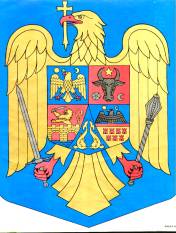 HOTĂRÂREpentru aprobarea tezelor prealabile ale proiectului Codului amenajării teritoriului, urbanismului şi construcţiilorÎn temeiul art. 108 din Constituţia României, republicată, şi al art. 28 din Legea nr. 24/2000 privind normele de tehnică legislativă pentru elaborarea actelor normative, republicată, cu modificările şi completările ulterioare, Guvernul României adoptă prezenta hotărâre.Articolul UNICSe aprobă tezele prealabile ale proiectului Codului amenajării teritoriului urbanismului şi construcţiilor, prevăzute în anexa care face parte integrantă din prezenta hotărâre.PRIM-MINISTRUVasilica-Viorica DăncilăTEZELE PREALABILEale proiectului Codului amenajării teritoriului, urbanismului şi construcţiilorINFORMAŢII GENERALE RELEVANTECONTEXT Cadrul legal în domeniul amenajării teritoriului, urbanismului și construcțiilor necesită în prezent adaptare la nevoile şi oportunităţile actuale de dezvoltare ale populaţiei, precum şi la perspectivele de creştere economică. În acest sens, sistematizarea legislației și totodată fundamentarea unor noi concepte, reformularea unor principii și adaptarea unor procese, sub forma unui cadru legislativ complex, coerent şi stabil, conduc spre un mediu construit de calitate, asigurarea dreptului constituțional la un mediu sănătos, echilibru între interesul general și cel individual, dezvoltare echilibrată și sustenabilă, stabilitatea și predictibilitatea mediului investițional și implicit competitivitate economică.Planificarea dezvoltării este extrem de importantă, mai ales pentru o țară ca România care a trecut prin schimbări politice fundamentale în ultimul secol. O dezvoltare dinamică presupune coordonarea deciziilor și adaptarea corectă a acestora. Pe măsură ce economia ţării se consolidează, capacitatea de planificare se dezvoltă și se eficientizează la toate nivelurile administrative. Urmare a desființării, prin Decretul-Lege nr.1 din 26 decembrie 1989 privind abrogarea unor legi, decrete şi alte acte normative, a sistemului de planificare centralizată, instituțiile responsabile cu amenajarea teritoriului și urbanismul au lucrat permanent la adaptarea și modernizarea sistemului de planificare și de proiectare și execuție a construcțiilor în parametrii economiei de piață și ai democrației. Au fost investite eforturi şi energii semnificative în construirea unui sistem de planificare spațială care să încurajeze o dezvoltare funcțională în condițiile unei economii de piață în formare, precum şi în schimbarea percepţiei şi discursului public pe acest subiect dar în continuare sunt multe aspecte ce necesită optimizare.Analiza dezvoltării teritoriale şi urbane din România a scos în evidență câteva aspecte particulare a dezvoltării localităților din România, mai ales în ultimii 30 de ani: expansiunea necontrolată a perimetrelor construite, presiuni sporite asupra infrastructurii de transport şi de utilităţi sau intervenţii urbane agresive ce cauzează perturbări în buna funcționare a localităților. Multe dintre aceste provocări se aliniază la tendinţele mai largi manifestate la nivel european sau chiar global. Altele sunt specifice României sau, în general, spaţiului post-socialist, fiind legate de factorii politici, sociali şi economici caracteristici economiilor în tranziţie. Aceste dinamici necesită o arhitectură de sistem nouă, inclusiv implementarea de noi instrumente de planificare, ajustarea şi integrarea celor existente, precum şi consolidarea capacităţii. În esenţă, planificarea spațială are de a face cu dezvoltarea și ajută la transformarea dezvoltării într-un proces inteligent. Spre deosebire de multe alte instrumente publice, planificarea spațială nu este folosită doar pentru a răspunde ineficienţelor pieței, ci şi pentru a răspunde ineficienţelor din sectorul public, în special în ceea ce priveşte coordonarea dezvoltării obiectivelor şi resurselor strategice. Astfel, planificarea spațială trebuie să aibă atât un rol strategic cât și unul de coordonare în plan spațio-temporal a investițiilor.Amenajarea teritoriului susţine distribuţia eficientă și coordonată a infrastructurii şi a activităţilor economice la nivel macroteritorial şi poate rezolva decalajele de bunăstare socială la nivel regional. La nivel local, urbanismul trebuie folosit pentru îmbunătăţirea calităţii vieţii în zonele urbane, atât în ceea ce privește funcționalitatea și calitatea spațiului dar și pentru a încuraja dezvoltarea durabilă şi pentru a ajuta la reducerea consecințelor negative de piaţă. La această scară, schimbările de natură spațială apar cel mai des. Instrumentele de planificare spațială pot ajuta la plasarea în spațiu a proiectelor mari de infrastructură, precum şi la ordinea în care trebuie să se dezvolte această infrastructură pentru a permite un impact minim dar rezultate maxime din punct de vedere al costurilor directe și indirecte pe termen lung. La nivel urban, practicile de zonare inteligentă pot antrena elaborarea de practici de dezvoltare urbană densă şi compactă, care, la rândul lor, pot îmbunătăţi competitivitatea oraşului. În mod similar, aplicarea clară şi corectă a standardelor în construcţii poate ajuta la menţinerea şi îmbunătăţirea calităţii vieţii unui oraş, ceea ce va acţiona ca un magnet pentru oameni şi capitaluri şi va ajuta la antrenarea dezvoltării urbane durabile. Pe de altă parte, reglementările clare şi flexibile în ceea ce priveşte utilizarea terenurilor pot asigura protejarea corespunzătoare a patrimoniului cultural şi natural al unei ţări. Reglementările de urbanism au, de asemenea, o componentă socială puternică, asigurându-se, de exemplu, că zone industriale poluante nu sunt localizate în apropierea zonelor populate şi ajutând la organizarea reţelelor de transport public pentru a aduce oportunităţile și resursele mai aproape de utilizatori. În funcţie de nivelul la care este aplicată, planificarea spațială are ca scop obținerea unor rezultate cheie, inclusiv elaborarea și aplicarea unui mecanism de prioritizare care să promoveze investițiile eficiente într-un scenariu de dezvoltare armonioasă, predictibilă și coerentă a deciziilor. O bună planificare asigură realizarea unor deziderate sociale și obiective comunitare, și asigură faptul că preocuparea indivizilor pentru bunăstarea personală nu va afecta în mod nejustificat bunăstarea altora. O bună planificare reprezintă un instrument fundamental al guvernării locale eficiente – o metodă de exprimare şi efectuare a alternativelor publice referitoare la modul în care comunitatea va creşte şi se va dezvolta. Inițiativele de reformă ce vor fi dezvoltate în cod se referă astfel la coordonarea și simplificarea proceselor, la debirocratizare, creșterea transparenței și coerenței în procesul de luare a deciziilor. Astfel, se propune inițierea unui proces care să se finalizeze cu reformarea majoră a legislației și practicilor din domeniile amenajarea teritoriului, urbanism și construcții, precum și a actelor normative conexe, implicând soluții inovatoare, care să permită o mai bună și clară procedurare a proceselor, o identificare corectă a actorilor în proces, a rolului și responsabilităților acestora, astfel încât să se reușească o mai bună adaptare la nevoile de dezvoltare modernă a României, la dinamica de dezvoltare economică și de transformare a localităților, precum și la complexitatea tehnică în creștere în domeniul construcțiilor.Contextul actual în domeniile amenajării teritoriului, urbanismului şi construcţiilor în care Guvernul României, prin Ministerul Dezvoltării Regionale, Administraţiei Publice îşi exercită prezenta iniţiativă de codificare a legislaţiei, este istoric dominat de ritmicitatea în modificarea actelor normative care a generat o insuficientă corelare a legislației din domeniile conexe precum și de insuficiența competențelor reale în domeniul planificării spațiale și a implementării investițiilor în cadrul departamentelor specifice ale administraţiei publice, aspecte care au generat decalaje în asimilarea și aplicarea cunoștințelor în planificarea și proiectarea urbană și la implementarea investițiilor în construcții și infrastructură. De asemenea, procesele de planificare a dezvoltării și construirii sunt, prin natura lor, procese care implică şi afectează activitatea şi vieţile multor părţi interesate. În acest context, înțelegerea, acceptarea şi integrarea proceselor de planificare  sunt esenţiale pentru ca amenajarea teritorială și urbanismul să fie asumate şi considerate eficiente. Educaţia, transparenţa, participarea publică sunt atât principii fundamentale care stau la baza procesului de planificare cât şi premise obligatorii ale performanţei acesteia. Într-o ţară în care chiar noţiunea de „planificare“ a fost asociată, în cadrul istoriei sale recente, cu politici impuse centralizat, construirea acceptării şi conştientizării publice a unei noi perspective a planificării necesită în continuare un exerciţiu susţinut de comunicare şi educare.Sintetic, condițiile care au generat nevoia realizării tezelor prealabile ale Codului amenajării teritoriului, urbanismului şi construcţiilor de către  comisia organizată de Ministerul Dezvoltării Regionale și  Administraţiei Publice , se referă la: procesul accelerat și continuu de modificare a actelor normative care conduce la o legislație necorelată, reglementări imprecise sau interpretabile;nerespectarea în practică a actelor normative sau a ierarhiei acestora;abundenţa numărului de exerciţii de planificare strategică care a dus uneori la o abordare de tipul „formă fără fond“ a unora dintre acestea și o necorelare între diferitele documente de planificare; birocratizarea excesivă a proceselor, consum de resurse nejustificat, timpi inadmisibili de lungi la nivelul avizării și aprobării documentaţiilor de amenajarea teritoriului şi urbanism respectiv la autorizarea executării lucrărilor de construcţii formalism în informarea și participarea comunităţii în deciziile de planificare și dezvoltare;lipsa datelor teritoriale  actuale și relevante pentru zonele cărora li se adresează planurile și strategiile autorităţi publice lipsite de resursele esenţialepreponderenţa unui control axat pe conformitatea documentelor și nu pe calitatea lor sau pe impactul asupra mediului construitproceduri ineficace și neadecvate în domeniul disciplinei și controlului în construcții;insuficiente prevederi de contencios adminisitrativ specializat;inexistenţa completelor de judecată specializate în domeniul amenajării teritoriului, urbanismului şi construcţiilor;insuficienta corelare a fiscalității cu procesele de dezvoltare.Problemele cadrului legislativ românesc, inclusiv în domeniul amenajării teritoriului, urbanismului şi construcţiilor, sunt cunoscute de autorităţile statului, care, prin intermediul mai multor documente strategice şi programatice, statuează necesitatea raţionalizării şi sistematizării reglementărilor, inclusiv prin instrumente de codificare. Aspectele pozitive ale contextului actual țin de existenţa unei legislaţii primare și secundare în domeniile amenajării teritoriului, urbanismului şi construcţiilor aliniată în mare măsură la legislația și practicile europene, existența secţiunilor Planului de Amenajare a Teritoriului Naţional, precum şi de realizarea periodică de analize şi cercetări ale căror concluzii au fost și pot fi în continuare valorificate atât la nivel normativ și decizional, cât și la nivelul practicii profesionale, fie în domeniul administrației publice fie în practica de planificare, proiectare și construire.Elaborare prezentelor teze prealabile și procesul de codificare a legislației este un demers ce vine în aplicarea Strategiei pentru o mai bună reglementare 2014-2020 aprobată prin Hotărârea Guvernului nr.1076/2014 precum și a Hotărârii Guvernului nr.909/2014 privind aprobarea Strategiei pentru consolidarea administraţiei publice 2014-2020 fiind de asemenea prevăzută ca măsură în cadrul Planului integrat pentru simplificarea procedurilor administrative aplicabile cetățenilor, aprobat de Comitetului naţional pentru coordonarea implementării Strategiei pentru consolidarea administraţiei publice 2014-2020.Problematicile care vor face obiectul de reglementare al proiectului Codului amenajării teritoriului, urbanismului şi construcţiilor sunt:a) Amenajarea teritoriului și planificarea teritorială strategică;b) Urbanismul, documentaţiile de urbanism;c) Administraţia publică de specialitate în domeniul amenajării teritoriului, urbanismului şi autorizării executării lucrărilor de construcţii ;d) Reguli aplicabile pe întregul teritoriul României ;e) Imobile și zone cu reglementări speciale ;f) Operațiuni și proiecte de interes național g) Regimul operațiunilor urbanistice de regenerare și restructurare urbană;g) Regimul autorizării construirii și desființării construcțiilor;h) Elemente de contencios administrativ specific urbanismului și autorizării construcțiilor;i) Criterii de performanță ale construcţiei;j) Roluri şi responsabilităţi în edificarea construcţiilor; m) Dispoziții privind dezvoltarea imobiliară k) Ciclul de viaţă al construcţiei;l) Materiale, produse, echipamente, sisteme, tehnologii;Prin iniţiativa proiectului de Cod al amenajării teritoriului, urbanismului şi construcţiilor, se propune realizarea unui instrument legislativ clar, coerent, adaptat contextului realităţilor contemporane europene, naţionale şi internaţionale, îndreptat către îmbunătăţirea calităţii vieţii oamenilor.	COMPONENŢA COMISIEI DE ELABORARE A TEZELOR PREALABILE ALE PROIECTULUI CODULUI AMENAJĂRII TERITORIULUI, URBANISMULUI ŞI CONSTRUCŢIILORÎn temeiul dispoziţiilor art. 27 din Legea nr. 24/2000, republicată, cu modificările şi completările ulterioare, în vederea elaborarii proiectului de teze prealabile ale codului amenajării teritoriului, urbanismului şi construcţiilor, a fost constituită o comisie de specialitate.Alături de reprezentanţii MDRAP, din alcătuirea comisiei de specialitate au făcut parte reprezentanţi ai Consiliului Legislativ, Ministerului Culturii şi Identităţii Naţionale, Ministerului Mediului, Ministerului Agriculturii și Dezvoltării Rurale, Ministerului Transporturilor, Companiei Naţionale de Administrare a Infrastructurii Rutiere (CNAIR), Inspectoratului de Stat în Construcţii (I.S.C.), Secretariatului de stat pentru Culte, Agenţiei Naţionale de Cadastru şi Publicitate Imobiliară (ANCPI), Uniunii Naţionale a Consiliilor Judeţene din România (UNCJR), Asociaţiei Municipiilor din România (AMR), Asociaţiei Oraşelor din România (AOR), Asociaţiei Comunelor din România (ACoR), Asociaţiei Arhitecţilor Şefi de Judeţe, Corpului arhitecților șefi de municipii, Registrului Urbaniştilor din România (RUR), Ordinului Arhitecţilor din România (OAR), Asociației inginerilor constructori proiectanți de structuri (AICPS), Asociației inginerilor de instalații din România (AIIR), Asociaţiei producătorilor de materiale de construcţii din România, Uniunii Arhitecților din România (UAR), Asociației Profesionale a Urbaniștilor din România (APUR), Universităţii de arhitectură și urbanism Ion Mincu București (UAUIM), Universității Tehnice de Construcții București (UTCB), Asociaţiei Române de Dreptul Construcţiilor (ARDC).II. LEGISLAȚIA SUPUSĂ CODIFICĂRII SAU CARE VA FI ANALIZATĂ ÎN VEDEREA CORELĂRII Codul amenajării teritoriului, urbanismului și construcțiilor va fi un sistem coerent, corelat cu alte domenii cu reglementări ce țin de norme exclusiv naționale, cum ar fi cel al exproprierii şi proprietăţii, domeniul fiscal dar și cu domeniile reglementate la nivel european și care cuprind norme comunitare specifice, respectiv mediu, energie, servicii, concurență, etc.LEGISLAȚIA DIN DOMENIILE DE REGLEMENTARE ALE CODULUI Legea nr.350/2001 privind amenajarea teritoriului şi urbanismul, cu modificările şi completările ulterioare;Legea nr. 50/1991 privind autorizarea executării lucrărilor de construcţii , republicată, cu modificările şi completările ulterioare;Legea nr.10/1995 privind calitatea în construcţii, republicată, cu modificările și completările ulterioare;Legea locuinţei nr. 114/1996, republicată cu modificările şi completările ulterioare;Legea nr.153/2011 privind măsuri de creștere a calității arhitectural-ambientale a clădirilor, cu modificările şi completările ulterioare;Legea nr.185/2013 privind amplasarea și autorizarea mijloacelor de publicitate, cu modificările şi completările ulterioare;Legea nr. 5/2000 privind aprobarea Planului de amenajare a teritoriului naţional - Secţiunea a III-a - Zone protejate,Legea nr. 351/2001 privind aprobarea Planului de amenajare a teritoriului naţional - Secţiunea a IV-a Reţeaua de localităţi,Legea nr. 575/2001 privind aprobarea Planului de amenajare a teritoriului naţional - Secţiunea a V-a Zone de risc natural,Legea nr. 363/2006 privind aprobarea Planului de amenajare a teritoriului naţional – Secţiunea I Reţele de transport,Legea nr. 171/1997 privind aprobarea Planului de amenajare a teritoriului naţional – Secţiunea a II-a Apă,Legea nr.190/2009 privind aprobarea Planului de amenajare a teritoriului national - Secţiunea a VIII-a zone cu resurse turistice;Hotărârea Guvernului nr.382/2003 privind exigenţele minime de conţinut ale documentaţiilor de amenajare a teritoriului şi urbanism pentru zonele cu riscuri naturale; Hotărârea Guvernului nr.525/1996 pentru aprobarea Regulamentului general de urbanism, republicată, cu modificările şi completările ulterioare;Hotărârea Guvernului nr.272/1994 pentru aprobarea Regulamentului privind controlul de stat al calităţii în construcţii; Hotărârea Guvernului nr.273/1994 privind aprobarea Regulamentului de recepţie a lucrărilor de construcţii și instalații aferente acestora, cu modificările și completările ulterioare; Hotărârea Guvernului nr.925/1995 pentru aprobarea Regulamentului de verificare şi expertizare tehnică de calitate a proiectelor, a execuţiei lucrărilor şi a construcţiilor; Hotărârea Guvernului nr.766/1997 pentru aprobarea unor regulamente privind calitatea în construcţii, cu modificările și completările ulterioare.HG nr.907/2016 privind etapele de elaborare şi conţinutul-cadru al documentaţiilor tehnico-economice aferente obiectivelor/proiectelor de investiţii;Ordinul MDRAP nr. 233/2016 pentru aprobarea Normelor metodologice de aplicare a Legii nr. 350/2001 privind amenajarea teritoriului și urbanismul și de elaborare și actualizare a documentațiilor de urbanism; ORDIN MDRL nr. 839 din 12 octombrie 2009 pentru aprobarea Normelor metodologice de aplicare a Legii nr. 50/1991 privind autorizarea executării lucrărilor de construcţii; cu modificările şi completările ulterioare;Ordinul MLPAT nr. 562/2003 pentru aprobarea Reglementării tehnice "Metodologie de elaborare şi conţinutul cadru al documentaţiilor de urbanism pentru zone construite protejate (PUZ)";Ordinul MDRT nr. 2701/2010 pentru aprobarea Metodologiei de informare şi consultare a publicului cu privire la elaborarea sau revizuirea planurilor de amenajare a teritoriului şi de urbanism;Ordinul MLPAT nr.176/N/2000 pentru aprobarea Ghidului privind metodologia de elaborare şi conținutul-cadru al Planului Urbanistic Zonal, indicativ GM-010-2000;Ordinul MLPAT nr.37/N/2000 pentru aprobarea Ghidului privind metodologia de elaborare şi conținutul-cadru al Planului Urbanistic de Detaliu, indicativ GM-009-2000;Ordinul MLPAT nr.21/N/2000 pentru aprobarea Ghidului privind elaborarea şi aprobarea regulamentelor locale de urbanism, indicativ GM-007-2000;Ordinul MLPAT nr.13/N/1999 pentru aprobarea Ghidului privind metodologia de elaborare şi conţinutul-cadru al Planului Urbanistic General, indicativ GP038/99;   LEGISLAȚIA DIN DOMENIILE CONEXE CODULUI Legea nr. 98/2016 privind achizițiile publice, cu modificările și completările ulterioare;Ordonanţa de urgenţă a Guvernului nr. 95/2005 privind protecţia mediului aprobată prin Legea nr. 265/2006 Ordonanţa de Urgenţă a Guvernului nr. 57/2007 privind regimul ariilor naturale protejate, conservarea habitatelor naturale, a florei şi faunei sălbatice aprobată prin Legea nr. 49/2011 Ordonanţa de Urgenţă a Guvernului nr. 43/1997 privind regimul drumurilor, aprobată prin Legea nr. 82/1998,cu modificările şi completările ulterioareLegea nr.422/2001 privind protejarea monumentelor istorice, cu completările şi modificările ulterioare; Legea nr. 6/2008 privind regimul juridic al patrimoniului tehnic și industrial; Legea nr. 46/2008 pentru aprobarea Codului Silvic, cu modificările și completările ulterioare ;Legea fondului funciar nr.18/1991, republicată, cu completările şi modificările ulterioare;Legea nr. 7/1996 a cadastrului şi a publicităţii imobiliare, republicată, cu completările şi modificările ulterioare;Legea nr. 107/1996 – Legea apelor, cu completările şi modificările ulterioare;Legea nr. 213/1998 privind proprietatea publică şi regimul juridic al acesteia, cu modificările și completărle ulterioare;Legea nr 215 /2001 privind administrația publică locală , cu modificările și completărle ulterioareLegea nr. 24/2007 privind reglementarea şi administrarea spaţiilor verzi din intravilanul localităţilor, cu modificările şi completările ulterioare;Legea nr. 287/2009 privind Noul Cod Civil, republicată, cu modificările şi completările ulterioare;Legea nr. 33/1994 privind expropierea pentru cauză de utilitate publică, cu modificările și completările ulterioareLegea nr. 255/2010 privind exproprierea pentru cauză de utilitate publică, necesară realizării unor obiective de interes național, județean și local, cu modificările și completările ulterioare;Ordonanța Guvernului nr. 29/1997 privind Codul Aerian, cu modificările și completările ulterioare;Ordonanță de Urgență nr. 49/2017 privind unele măsuri în vederea accelerării implementării proiectelor de infrastructură de transport de interes național, pentru modificarea și completarea Ordonanței de urgență a Guvernului nr. 40/2015 privind gestionarea financiară a fondurilor europene pentru perioada de programare 2014 - 2020, pentru completarea Legii nr. 105/2011 privind gestionarea și utilizarea fondurilor externe nerambursabile și a cofinanțării publice naționale, pentru obiectivul "Cooperare Teritorială Europeană", precum și pentru modificarea și completarea Ordonanței Guvernului nr.17/2015 privind reglementarea unor măsuri fiscal-bugetare și modificarea și completarea unor acte normative; Ordonanța de Urgență nr. 7/2016 privind unele măsuri pentru accelerarea implementării proiectelor de infrastructură transeuropeană de transport, precum și pentru modificarea și completarea unor acte normative, cu modificările și completările ulterioare; Ordonanța Guvernului nr. 22/1999 privind administrarea porturilor și a căilor navigabile, utilizarea infrastructurilor de transport naval aparținând domeniului public, precum și desfășurarea activităților de transport naval în porturi și pe căile navigabile interioare;Ordinul Ministerului Sănătății nr. 119/2014 pentru aprobarea Normelor de igienă şi sănătate publică privind mediul de viaţă al populaţiei;Ordinul Ministerului Transporturilor nr. 49/1998 pentru aprobarea Normelor tehnice privind proiectarea şi realizarea străzilor în localităţile urbane, cu completările şi modificările ulterioareOrdonanţa Guvernului nr. 43/2000 privind protecția patrimoniului arheologic și declararea unor situri arheologice ca zone de interes național (aprobată cu modificări și completări prin Legea nr. 378/2001), cu modificările și completările ulterioare; Ordonanţa Guvernului. nr. 47/2000 privind stabilirea unor măsuri de protecţie a monumentelor istorice care fac parte din Lista patrimoniului mondial (aprobată cu modificări și completări prin Legea nr. 564/2001); Ordonanţa Guvernului nr. 12/1998 privind transportul pe căile ferate române, aprobata prin Legea nr. 89/1999, republicată, cu modificările ulterioare; Hotărârea Guvernului  nr.1076/2004 privind stabilirea procedurii de realizare a evaluării de mediu pentru planuri şi programe;Hotărârea Guvernului nr. 930/2005 pentru aprobarea Normelor speciale privind caracterul şi mărimea zonelor de protecţie sanitară şi hidrogeologică, cu completările şi modificările ulterioare; Hotărârea Guvernului nr.666/2016 pentru aprobarea documentului strategic Master Planul General de Transport al României;Ordinul Ministerului Mediului și Gospodăririi Apelor nr. 995/2006 pentru aprobarea listei planurilor şi programelor care intră sub incidenţa Hotărârii Guvernului nr. 1076/2004 privind stabilirea procedurii de realizare a evaluarii de mediu pentru planuri şi programe;III. REZULTATELE CERCETĂRILOR, STUDIILOR ŞI DOCUMENTĂRILOR ŞTIINŢIFICE EFECTUATEProiectul de Cod va utiliza elementele de natură conceptuală sau juridică existente şi validate de concretizarea lor pozitivă la nivel european sau național, elemente ce formează sistemul administrativ normativ și profesional al domeniilor amenajării teritoriului, urbanismului şi construcţiilor, propunând însă o sistematizare, ordonare şi, acolo unde este necesar, reformulare sau reconfigurare. Codul va urmări configurarea unui sistem eficient și eficace de planificare și implementare a investițiilor publice și private, simplu, transparent, ușor de înțeles și orientat către rezultate, deschis la inovare, care să poată fi adaptat în funcție de dinamicele socio-economice, să aibă în primul plan profesionalismul și integritatea.  STUDII ȘI ANALIZE CE FUNDAMENTEAZĂ PROCESUL DE CODIFICARE Studiile efectuate asupra legislației în ultimii ani atât de către specialişti români și de experţi internaționali au identificat diferite aspecte divergente din domeniu şi au recomandat restructurarea în profunzime a acestuia, precum şi  o eventuală codificare. În acest sens, a fost realizate la nivelul autorității administrației publice centrale cu atribuții în domeniul urbanismului, studiul “Audit preliminar privind legislația în domeniul urbanismului în vederea codificării”. De asemenea, în vederea fundamentării procesului de restructurare şi codificare au fost realizate rapoarte de expertiză de către eminenţi jurişti francezi specializaţi pe problematică, în baza Acordului de cooperare între Ministerul Lucrărilor Publice şi Amenajării Teritoriului al României şi Ministerul Echipamentului, Locuinţelor, Transporturilor şi Teritoriului al Republicii Franceze, aprobat prin HG nr. 494/1991 de către Grupul de Cercetare privind Instituţiile şi Dreptul Amenajării Teritoriului, Urbanismului şi Locuirii – GRIDAUH “Către o codificare a legislaţiei în domeniul urbanismului din România”.  Aceste studii au scos în evidență necesitatea unei mai bune definiri a rolului statului în procesele de planificare și construire, a controlului exercitat de autoritățile statului în raport cu descentralizarea, precum și nevoia clarificării mecanismelor de bază ale dreptului urbanismului raportat la dreptul de proprietate și la dreptul mediului. De asemenea, rapoartele experților francezi au evidențiat necesitatea aprofundării modalităților în care principiile enunțate în tratatele internaționale și tratatele fondatoare ale Uniunii Europene și reglementările din legislația europeană sunt preluate în legislația privind urbanismul și construcțiile.Un aspect extrem de important subliniat de juriștii francezi este identificarea necesității în dreptului urbanismului de a înființa instanţe judecătoreşti sau complete specializate și independente, care să poată înțelege corect spețele și să dispună proceduri corecte, inclusiv în regim de urgenţă care să permită oprirea realizării proiectelor ilegale sau neconforme urbanistic sau tehnic înainte ca acestea să fie finalizate. De asemenea, s-a recomandat ca, raportat la exigențele Convenției de la Aarhus, accesul la judecător să fie cât mai uşor posibil, chiar dacă pentru un anumit plan sau proiect nu s-a considerat necesară parcurgerea tuturor procedurilor administrative impuse de legislația de mediu. O analiză importantă privind planificarea și dezvoltarea urbană în România a fost realizată prin intermediul o proiectului ”Consolidarea capacității de planificare spațială, precondiţie pentru dezvoltarea urbană”, finanțat prin POAT 2007-2013 și implementat de MDRAP cu expertiza Băncii Mondiale, având obiectivul general de a sprijini dezvoltarea unui sistem armonizat şi integrat de planificare a teritoriului în România pentru o dezvoltare teritorială şi urbană durabilă, integrată şi competitivă .Prima componentă a proiectului a avut scopul realizării unei analize comprehensive a sistemului de planificare din România care a oferit recomandări fundamentate privind simplificarea cadrului de planificare, corelarea şi armonizarea diferitelor tipuri de planuri și promovarea unei abordari integrate a sistemului naţional de planificare în raport cu exerciţiul de finanţare 2014 – 2020, iar a doua componentă a avut ca scop analiza urbanizării la nivelul național, fiind concretizată în raportul Orașe competitive- remodelarea geografiei economice a României, rapoartele rezultate conținând elemente de analiză și oreientare importante pentru procesul de codificare. Proiectul ”Măsurarea costurilor administrative şi identificarea sarcinilor administrative aferente legislaţiei în domeniul reglementat de Ministerul Administraţiei şi Internelor şi Ministerul Dezvoltării Regionale şi Turismului”, inițiat de Secretariatul General al Guvernului și finanţat prin PODCA 2007- 2013, conține de asemenea elemente de fundamentare utile în demersul de codificare a legislației în domeniul amenajării teritoriului, urbanismului și construcțiilor.In privința corelării cu problematica de mediu trebuie menționate rapoartele rezultate din proiectul OPERA CLIMA, derulat de Ministerul Mediului cu Banca Mondială în perioada 2013-2015, proiect pe baza căruia au fost realizate Strategia pentru Schimbări Climatice 2016-2030 și Planul Național de Acțiune 2016-2020. Printre studiile recente care stau la baza prezentului demers sunt de menționat și “Analiza impactului concurenţial al legislaţiei în vigoare în sectoare cheie ale economiei româneşti” (2016), proiect al Consiliului Concurenței, elaborat cu sprijinul Guvernului României și Organizației pentru Cooperare și Dezvoltare Economică (OECD), precum și rapoartele privind investițiile publice, elaborate de Banca Mondială pentru Guvern: ”Improving the National Framework for Preparing and Implementing Public Investment Projects”(2013) și ”Strengthening Public Investment Management (PIM) în Romania” (2015).Trebuie menționat de asemenea proiectul ce implementat în prezent de MDRAPFE intitulat “Consolidarea cadrului pentru creșterea calității serviciilor publice și pentru sprijinirea dezvoltării la nivel local nivel local”, Cod SIPOCA 9, finanțat prin intermediul Programului Operațional Capacitate Administrativă 2014-2020, analizele și elementele metodologice efectuate în cadrul acestuia cuprinzând importante elemente de fundamentare a viitorului cod. 3.2. CONCLUZIILE STUDIILOR, ANALIZELOR ȘI DEZBATERILOR DIN CADRUL ȘEDINȚELOR COMISIEI DE ELABORARE A TEZELOR Urmare a analizelor, studiilor şi cercetărilor în domeniile de interes ale Codului precum și urmare a discuțiilor din cadrul comisiei de elaborare a tezelor, au rezultat următoarele probleme și elemente prioritare care se prezintă sintetic și stau la baza formulării tezelor prealabile ale proiectului de cod:1. REFERITOR LA CADRUL LEGAL ÎN ANSAMBLUCadrul legal acoperă prin reglementare problematica existentă dar necesită îmbunătățiri și  completări.Insuficienta corelare și coordonare în legislație generează în unele situații confuzie și constituie o sursă de conflicte între participanții la procesul de construire (investitor, proiectant, constructor, organisme de control, administraţia publică etc.);Este necesară încurajarea unor abordări inovative care să conducă la soluții adaptate noilor provocări economice, sociale și de mediu.2.REFERITOR LA PLANIFICAREA ȘI DEZVOLTAREA TERITORIULUI  - Deși amenajarea teritoriului este o politică publică ce consistă în planificarea  dezvoltării teritoriului , organizării așezărilor umane și coordonării în spațiu și timp a investițiilor publice de interes național, regional și județean, documentațiile de amenajare a teritoriului nu sunt înțelese și utilizate ca atare.- Planurile de amenajarea teritoriului  județean au un caracterul aproape exhaustiv  și se referă la acțiuni și operațiuni care nu sunt în atribuțile consiliului județean, care legal gestioneaza planul  dar în fapt nu le poate realiza sau monitoriza - Mecanismul de avizare poate implica costuri și termene mari, unele proceduri de emitere a avizelor fiind condiționate de studii nespecifice care denotă o neînțelegere a scopului avizării și scade calitatea și eficiența acestor tipuri de documentații. -  Prin cod trebuie să se urmărească schimbarea completă a mecanismului de avizare, impunându-se un proces integrat și partenerial care să asigure atât coordonarea investițiilor cât și reducerea semnificativă a termenelor de avizare - aprobare.  De asemenea, documentațiile de amenajarea teritoriului trebuie să fie corelate cu bugetele și cu ciclurile investiționale . - Investițiile de interes național, fie ele proiecte punctuale sau operațiuni complexe, necesită un cadru specific de intervenție,  instituțonal și reglementar. REFERITOR LA DOMENIUL URBANISMULUISe constată o slaba înțelegere de către autoritățile administrației publice locale și de către cetățeni a urbanismului ca fiind un proces de planificare și gestionare a dezvoltării cadrului fizic în ansamblul .Urmare dezvoltării unei legislații sectoriale primare sau secundare necorelate, avizarea planurilor de urbanism este extrem de dificilă și de lungă, iar în unele situații  presupune elaborarea unor documentații nespecifice fazei de planificare . Acest proces descurajează autoritățile administrației publice locale în demersurile de elaborare și actualizare a planurilor urbanistice generale și scade eficiența utilizării fondurilor publice alocate în acest sens, prin perimarea unora dintre informații ca urmare a timpului exagerat de lung necesar obținerii tuturor avizelor. Sistemul de avizare trebuie regândit și înlocuit de un aviz integrat eliberat utilizând pe cat posibil și mijloacele de e-guvernare. REFERITOR LA AUTORIZAREA CONSTRUCȚIILOR Tratarea nediferențiată a procesului de avizare/autorizare și a conținutului documentaței ȋn funcție de complexitate și impact;Costuri ale investițiilor majorate artificial decurgând din procese de avizare greoaie și neeficienteÎn ciuda prevederilor legale, în practică se constată numeroase situații în care autorizarea presupune timpi inadmisibil de lungi, ca urmare a insfucientelor resurse umane calificate sau  în unele situații ca urmare unor abuzuri .REFERITOR LA ADMINISTRAȚIA PUBLICĂ DE SPECIALITATE  Se constată o discordanţă între numărul și pregătirea specialiştilor din administraţia publică şi volumul și complexitatea problematicilor privind dezvoltarea urbană şi punerea în aplicare a documentaţiilor de amenajarea teritoriului şi de urbanism şi a regulamentelor locale aferente. Lipsa specialiștilor în administrația publică care să gestioneze corect procesele de planificare și autorizare generează vulnerabilități și insecuritate juridică a investițiilor Este necesară stabilirea unor standarde cu privire la calificarea și numărul persoanelor din aparatul de specialitate care să asigure furnizarea eficientă și corectă a serviciilor publice de specialitateEste necesară reglementarea formelor de asociere care să asigure autorităților adminsitrației publice locale expertiza de specialitate în planificare și  autorizare, în condiții de economicitate .REFERITOR LA DISCIPLINĂ ȘI CONTROL  Proceduri  ineficace în domeniul disciplinei și controlului în construcții Exercitarea unui control axat pe conformitatea documentelor și nu pe calitatea acestora sau pe impactulintervenției asupra mediului construit,Insuficient număr de specialiști în organismele de control, cu pregatire adecvată pentru toate tipurile de sarcini prevăzute de legislație,Lipsa unor mecanisme de educație și prevenție.  REFERITOR LA ELABORAREA PROIECTELOR NECESARE AUTORIZĂRII ȘI EXECUTĂRII LUCRĂRILOR DE CONSTRUCȚII Cadrul legal și administrativ nu admite un proces de proiectare perfectibil, care să permită optimizarea soluțiilor, fără schimbarea parametrilor urbanistici și a condițiilor autorizate.Urmare lipsei de înțelegere a importanței proiectării de către unii  investitori în construcții și alocării unor termene și bugete inadecvate, în multe situații, nivelul proiectelor este slab și nu oferă siguranța ȋndeplinirii cerințelor de calitate impuse de rigorile profesionale și așteptărilor utilizatorilor.Există cazuri în care proiectele sunt ȋntocmite de proiectanți fără experiență și fără cunoștințe de management de proiect, în cadrul unor firme utilizând personal necalifica,t ceea ce generează riscuri ridicate pentru investitori.Se constată că în multe situații se începe execuția unor lucrări de construcții fără a exista proiectul tehnic cu toate componentele necesare, asumat de proiectanți de specialitate și verificat potrivit legii. REFERITOR LA EXECUȚIA LUCĂRILOR DE CONSTRUCȚII Nu există un sistem integrat de asigurări specifice domeniului atât pentru proiectare cât și pentru construcții și pentru firmele de construcții și dezvoltatori, corelat cu reglementările privitoare la nivelurile de risc ce trebuie asigurate prin proiectare,  Nu sunt constituite baze de date de referință pentru informații și indici de performanță comparativi, care să poată fundamenta luarea unor decizii strategice corecte ȋn fazele de definire a investițiilor. Problema este cu atât mai acută ȋn ceea ce privește investițiile din fonduri publice, unde investitorii nu au capacitatea și fondurile necesare desfășurării unor studii ample de fundamentare a inițiativelor investiționale.  Nu există ȋn legislație prevederi care să oblige executarea lucrărilor de construcții cu mână de lucru calificată, certificată după un sistem valabil pe tot cuprinsul țării.Se execută lucrări de construcții cu mână de lucru necalificată, implicațiile privind calitatea lucrărilor fiind dramatice. Pe ansamblu, domeniul construcțiilor se confruntă cu o gravă criză de specialiști, atât ȋn rândul responsabililor cu proiectare și coordonarea execuției, care necesită pregătire universitară dar, mai ales, ȋn rândul muncitorilor calificați.PRINCIPII GENERALE PROPUSE PENTRU ELABORAREA CODULUIUrmare a problematicilor anterior expuse, rezultate atât din analizele, studiile şi cercetările întreprinse cât și din dezbaterile din cadrul comisiei de elaborare a tezelor, au fost conturate o serie de principii generale, care vor sta la baza elaborării proiectului de Cod, astfel:Principiul integrării depline cu principiile și normele dreptului europeanRomânia, ca stat membru UE, respectă și implementează principiile și obiectivele stabilite prin tratatele fondatoare, obiective ce conturează un cadru inclusiv pentru dreptul amenajării teritoriului, urbanismului și construcțiilor. Conform articolelor 2 și 3 din Tratatul privind Uniunea Europeană, Uniunea se întemeiază pe valorile respectării demnității umane, libertății, democrației, egalității, statului de drept, precum și pe respectarea drepturilor omului, inclusiv a drepturilor persoanelor care aparțin minorităților. Uniunea Europeană instituie o piață internă. Aceasta acționează pentru dezvoltarea durabilă a Europei, întemeiată pe o creștere economică echilibrată și pe stabilitatea prețurilor, pe o economie socială de piață cu grad ridicat de competitivitate, care tinde spre ocuparea deplină a forței de muncă și spre progres social, precum și pe un nivel înalt de protecție și de îmbunătățire a calității mediului. Aceasta promovează progresul științific și tehnic. Uniunea Europeană promovează coeziunea economică, socială și teritorială, precum și solidaritatea între statele membre. Uniunea respectă bogăția diversității sale culturale și lingvistice și veghează la protejarea și dezvoltarea patrimoniului cultural european. Legislația în domeniul amenajării teritoriului, urbanismului și construcțiilor se relaționează cu legislația europeană din domeniul mediului, transporturilor, pieței interne, serviciilor, concurenței, etc. Iar principiile pe care se bazează trebuie să fie convergente cu strategiile europene și naționale. Principiul considerării patrimoniului cultural și mediului natural ca resurse de identitate națională Clădirile și zonele de patrimoniul cultural trebuie recunoscute și abordate în sistemul de planificare și autorizare ca fiind  generatoare de dezvoltarea economică și socială și nu doar  simple structuri fizice care generează sarcini birocratice . Protejarea patrimoniului cultural și mediului natural constituie elemente fundamentale pentru păstrarea identității naționale și  pentru o dezvoltare teritorială sustenabilă .Se impune corelarea cu principiile care stau la baza elaborării Codului Patrimoniului, aprobate prin Hotărârea nr. 905/2016 pentru aprobarea tezelor prealabile ale proiectului Codului patrimoniului cultural. Codul va asigura inclusiv transpunerea în legislația românească a prevederilor Convenţiei europene a peisajului ratificată prin legea nr. 451/2002 . Principiul reglementarii coerente si adecvate Codul trebuie sa asigure o abordare coerenta şi adecvata a reglementarilor astfel încat acestea sa creeze conditiile unei dezvoltari de calitate a mediului construit şi o protecţie a consumatorului final, a utilizatorului, .Principiul definirii unitare a domeniului și terminologieiAria de cuprindere, clasificările, noțiunile, rolurile, responsabilitățile, terminologia, toate definiţiile și elementele de clasificare utilizate trebuie definite coerent și clar. Specialiștii trebuie implicați în elaborarea acestor standarde comune.Principiul clarificării raporturilor dintre elaborarea strategiilor şi politicilor publice, procesul de aplicare şi aprobare a planurilor și cel de realizare a investițiilor publice și private.Vor fi identificate şi detaliate toate etapele intermediare, necesar a fi parcurse, pentru a pune în aplicare strategiile, politicile publice, planurile de amenajare a teritoriului şi urbanism, în vederea atingerii obiectivelor de implementare a investiţiilor publice şi private.Principiul reconsiderării, actualizarii şi integrării documentațiilor de amenajarea teritoriului si urbanismPrin Cod se va stabili sistemul de planuri de amenajarea teritoriului şi de urbanism, pornind de la următoarele principii: trasarea liniilor directoare la nivelul documentaţiilor de amenajarea teritoriului şi stabilire a prevederilor reglementatoare la nivelul planurilor de urbanism, dar stabilind clar instrumentele de intervenție ale autorităților publice locale și instrumentele de intervenție ale persoanelor fizice și juridice, astfel încât să fie garantată respectarea interesului public. Sistemul de planificare propus prin cod trebuie să fie transparent si solid, să asigure increderea cetatenilor si implicit securitatea juridica a investitiilor, să fie orientat spre rezultate și să sprijine sustenabilitate și  dezvoltarea socio-economică. Principiul prevalenței interesului general asupra celui privatPotrivit acestui principiu se intenţionează definirea servituților de urbanism și clarificarea modalităţiilor de instituire a acestora . De asemenea, vor fi avute în vedere mecanismele de realizare a operațiunilor și proiectelor de interes national. Principiul reglementarii rezervelor de teren pentru dezvoltare Va fi 	creat cadrul legal pentru asigurarea premiselor de dezvoltare sustenabilă și competitivită în interesul general al comunităţilor, inclusiv prin reglementarea posibilităţii stabilirii unor zone de tip „rezervă de teren” pentru o etapă de dezvoltare mai îndepărtată.Principiul simplificării procedurilor și abordării diferențiate în cadrul procesului de autorizare a executării lucrărilor de construcții Se propune o abordare graduală, corectă, coerentă și rezonabilă a procesului de autorizare care ar putea rezolva multe dintre problemele din domeniu, asigurând crearea unor premise mai bune pentru respectarea reglementărilor tehnice și urbanistice, simplificând procedurile pentru lucrări minore și prevenind construcţiile ilegale, creând condițiile creșterii calității în construcții, diminuând semnificativ birocrația și arbitrariul în luarea deciziilor, cu efecte pozitive ȋn domeniul investițional de toate tipurile în România.Astfel, Codul va avea ȋn vedere eliminarea repetabilităţii, redundanţelor, suprapunerilor și o diversificare a categoriilor de autorizații ȋn funcție de tipurile de intervenții posibile (construire, amenajare, desființare) și în funcție de locul sau amploarea intervenției (urban / rural / zone construite protejate) și/sau categoria de importanță. Se propune, pentru simplificarea procesului și procedurilor de autorizare, adoptarea ȋn Cod a unor proceduri noi, simplificate, pentru anumite cazuri speciale sau de importanță redusă.Principiul abordarii coerente și complete a ciclului de viață al investițieiPotrivit acestui principiu, modul de structurare și conținutul Codului trebuie să țină cont că planificarea, proiectarea, realizarea și exploatarea unei construcții trebuie tratate ca etape interdependente din ciclul de viață complet al unei investiții, de la inițierea acesteia și până la darea ȋn folosință, inclusiv operarea și mentenanța pe timpul exploatării, deciziile la nivelul oricărei etape având impact asupra ȋntregului ciclu de viață. Principiul relevanței tipului de contractare a lucrărilor de construcțiiCodul trebuie să recunoască existența mai multor forme de achiziție a lucrărilor de proiectare, respectiv de realizare a unei construcții, indiferent dacă investiția este publică sau privată, și să reflecte impactul determinant al diferitelor forme de achiziție asupra modului de desfășurare a proceselor respective.Principiul obligativității monitorizării și controlului Pe ȋntreg ciclul de viață al investiției, pentru a se asigura ȋndeplinirea parametrilor definiți ȋn etapa de inițiere, vor fi avute ȋn vedere derularea ȋn paralel, sub toate aspectele, a două componente ale gestionării ȋntregului proces: (1) monitorizarea ȋn vederea asigurării respectării parametrilor stabiliți inițial și (2) controlul rezultatelor pentru verificarea conformității cu acești parametri. Codul va preciza necesitatea utilizării unor proceduri și a unor instrumente adecvate pentru monitorizarea și controlul procesului, pe ȋntreg ciclul de viață al investiției, ȋn funcție de tipul de achiziție și de ȋncadrarea investiției din punct de vedere al importanței, riscurilor sau altor criterii definite ȋn Cod. Principiul profesionalismului și specializării Codul va contura cadrul legislativ pentru asigurarea unui ȋnalt nivel calitativ pe ȋntregul ciclu de viață al investiției, reglementând formele de calificare și certificare a tuturor participanților la proces (operatori economici și specialiști), fie că este vorba de investitor, proiectant, constructor sau alți factori interesați. În acest scop trebuie asigurată legătura între roluri și formarea specialiștilor în cadrul instituțiilor de formare, prin corelarea dintre COR, standardele ocupaționale, și formarea profesională precum și facilitarea dezvoltării învățământului dual pentru formarea forței de muncă specializate.Principiul clarității și coerenței rolurilor și responsabilităților Prin prevederile Codului vor fi precizate cu maximă claritate și ȋntr-un sistem coerent, atribuțiile fiecărui participant la procesul de realizare a unei investiții, indiferent de etapa la care intervine sau de modul de implicare, precum și responsabilitățile ce decurg din ȋndeplinirea acestor atribuții, inclusiv circumstanțele și condițiile ȋn care unele dintre atribuții și responsabilități pot fi preluate de alți participanți la proces. Principiul reprezentării armonizate a intereselor Codul va recunoaște faptul că o investiție constituie un proiect comun al unei echipe care trebuie să-și armonizeze interesele: investitorul, proiectantul și constructorul, așadar prevederile Codului trebuie să reflecte această armonizare, având ȋn vedere, ȋn același timp, definirea cu precizie a interesului public și responsabilitățile fiecărei părți interesate.Principiul integrarii riscurilor și al asigurărilorRealizarea oricărei investiții presupune un anume grad de risc, ceea ce constituie determinantul de bază ȋn definirea strategiei investitorului, Codul trebuind ȋn consecință să definească, pentru fiecare tip de risc, nivelul de protecție din punct de vedere al interesului public și obligativitatea asigurării profesionale a operatorilor economici și a construcțiilor, la fiecare etapă a ciclului de viață, ȋntr-un sistem coerent. Principiul dezvoltării incrementale a informațiilor Reglementările Codului trebuie să recunoască și să reflecte ȋn detaliu faptul că toate elementele de informații (temă, strategii, documentații de proiectare, estimări de cost și de timp) ce sunt produse pe parcursul derulării procesului de realizare a unei investiții nu sunt fixe ci evoluează ȋn funcție de etapa ciclului de viață și de tipul procedurii de achiziție ales.Principiul redefinirii categoriilor de sancţiuniSe are în vedere redefinirea faptelor care constituie infracţiuni sau contravenţii, în raport cu proporţionalitatea.Totodată vor fi corelate prevederile referitoare la sancțiunile aplicabile faptelor de încălcare a legislaţiei, inclusiv introducerea de sancțiuni aplicabile persoanelor cu responsabilitate în îndeplinirea obligațiilor legale.Principiul utilizării instrumentelor de natură fiscală pentru creșterea disciplinei în construcțiiSe propune ca prin Cod să fie cuprinse prevederi referitore la suprataxarea constructiilor ilegale, în scopul descurajării acestor practici.IV. SOLUŢII LEGISLATIVE PROPUSEPREZENTAREA SUCCINTĂ A CONŢINUTULUI PROIECTULUI CODULUI AMENAJĂRII TERITORIULUI, URBANISMULUI ŞI CONSTRUCŢIILOR. Proiectul de lege va fi structurat în părţi, titluri, capitole şi secţiuni şi va aborda cele trei domenii de interes ale Codului: amenajarea teritoriului, urbanismul şi construcţiile. Datorită interrelaţionării primelor două componente, acestea vor fi tratate împreună în Partea I a actul normativ, intitulată „Codul amenajării teritoriului şi urbanismului”. Potrivit dimensiunii ariei de cuprindere, domeniul „construcţii” va fi tratat în, Partea II, intitulat ”Codul construcţiilor”, care va reprezenta însă o continuare a „Codului amenajării teritoriului şi urbanismului”. Astfel, prin proiectul Codului se propune structurarea acestuia în două părți, ambele complexe, complementare și interdependente, care împreună vor reglementa cadrul legal, pornind de la amenajarea teritoriului și trasarea de linii strategice directoare, la planificare urbanistică operațională, autorizarea executării lucrărilor de construcții până la abordarea întregului cicul de viațiă al construcțiilor, etapele de derulare ale unei investiții, roluri și responsabilități, etc.Partea I - „Codul amenajării teritoriului şi urbanismului” se compune din 6 cărţi, după cum urmează: Cartea I „Dispoziţii generale pentru amenajarea teritoriului şi pentru urbanism”, Cartea a II-a „Prevederi şi reguli aplicabile pe întregul teritoriul României”, Cartea a III-a „ Imobile şi zone cu reglementări speciale”, Cartea a IV-a „Regimul operaţiunilor urbanistice”, Cartea a V-a „Regimul autorizării construirii şi desfiinţării construcţiilor”, Cartea a VI-a „Elemente de contencios administrativ specific urbanismului şi autorizării construcţiilor”. Partea II – „Codul construcțiilor” se compune tot din 6 cărţi, astfel: Cartea I ”Definirea ariei de cuprindere, Cartea a II-a „Criterii de performanță ale construcției, Cartea a III-a ”Roluri și responsabilități”, Cartea a IV-a ”Stadiile ciclului de viață al investiției”, Cartea a V-a ”Achiziții”, Cartea a VI-a ”Materiale, produse, echipamente, sisteme, tehnologii”.DESCRIEREA REGLEMENTĂRILOR PROPUSEPartea I –„ Codul amenajării teritoriului şi urbanismului”Cartea I - va conţine titluri dezvoltate în capitole şi secţiuni, unde vor fi tratate dispoziţii generale pentru amenajarea teritoriului şi urbanism, atribuţiile şi aportul administraţiei publice la cele două domenii şi sancţiunile aplicabile la încălcarea sau neaplicarea prevederilor legale.Prevederile referitoare la amenajarea teritoriului vor viza în principal reiterarea scopului şi obiectivelor domeniului, precum şi prezentarea relaționarii cu Strategia de dezvoltare teritorială a României, document programatic prin care sunt stabilite liniile directoare de dezvoltare teritorială ale României.Dispoziţiile generale pentru urbanism se referă la scop, obiective, planificarea dezvoltării locale, inclusiv planificarea investițiilor publice în plan spațial, dreptul de construire şi actele necesare construirii.Titlul privitor la administraţia publică în domeniul amenajarii teritoriului si urbanismului, va cuprinde diferenţiat pe capitole prevederi asupra atribuţiilor fiecărei administraţii publice (centrală, judeţeană şi locală) şi prevederi asupra instituţiilor cu atribuţii în domeniu. Tot aici se vor aborda regimurile şi situaţiile speciale (ex. mun. Bucureşti) şi vor fi cuprinse reglementări referitoare la informarea, consultarea și participarea publicului la activitățile de amenajare a teritoriului și de urbanism, iniţiativa şi finanţarea documentaţiilor de amenajarea teritoriului şi urbanism.Cartea a II-a va cuprinde 4 titluri dezvoltate în capitole şi după caz secţiuni, unde vor fi tratate regulile urbanistice de bază, dispoziţiile comune documentaţiilor de amenajarea teritoriului şi urbanism, categoriile de documentaţii, regulamente locale de urbanism, controlul statului şi sancţiuni aplicabile în domeniile de reglementate ale Codului.Titlul rezervat regulillor urbanistice de bază, va cuprinde reglementări în capitole distincte asupra:reţelei de localităţi ;teritoriului administrativ;teritoriilor intravilane şi extravilane ;zonelor metropolitane ;zonificării teritoriului şi stabilirii destinaţiei imobilelor;stabilirii construibilităţii şi neconstruibilităţii terenurilor;servituţii asupra imobilelor;servitutiilor pentru protecţia echipamentelor şi construcţiilor ;capitala României, mun. Bucureşti, capitală europeană (inclusiv zona metropolitană).Pentru o mai bună interpretare a sensului normelor legale referitoare la documentaţiile de amenajarea teritoriului şi de urbanism, prevederile comune celor două tipuri de categorii documentaţii vor fi stabilie într-un titlu distinct.În cartea a III-a vor fi grupate prevederile aplicabile imobilelor şi zonelor cu reglementări speciale. Dacă primul titlu al cărţii va defini tipurile de imobile cu reglementări speciale, următoare vor conţine prevederi normative asupra protecţiei acestora, funcţie de categoria din care fac parte.Vor fi tratate separat, prin potenţarea principiilor dezvoltării durabile, zonele speciale ce ţin de identitatea geografică a României: Rezervatia Biosferei Delta Dunarii ;Litoralul Marii Negre ;Munţii Carpati ;Localităţile dunărene.AlteleCartea a IV-a va cuprinde prevederi normative asupra regimului operaţiunilor urbanistice, cu referire la : parcelarea terenurilor şi reconfigurarea parcelarului, operaţiunile de regenerare urbană, operațiunile de reconversie funcțiuonală, operațiunile de eradicare a habitatului insalubru, alte operaţiuni urbanistice şi sancţiuni aplicabile în cazul nerespectării prevederilor legale.În cartea a V-a va fi tratat regimul autorizării construirii şi desfinţării construcţiilor, respectiv dispoziţii generale şi speciale la nivelul procesului de obţinere a autorizaţiilor de construire/desfiinţare.Se propune o abordare graduală, corectă, coerentă și rezonabilă a procesului de autorizare care ar putea rezolva multe dintre problemele din domeniu, asigurând crearea unor premise mai bune pentru respectarea reglementărilor tehnice și urbanistice, simplificând procedurile pentru lucrări minore și prevenind construcţiile ilegale, creând condițiile creșterii calității în construcții, diminuând semnificativ birocrația și arbitrariul în luarea deciziilor, cu efecte pozitive ȋn domeniul investițional de toate tipurile în România.Vor fi considerate o diversificare a categoriilor de autorizații ȋn funcție de tipurile de intervenții posibile (construire, amenajare, desființare) și în funcție de locul sau amploarea intervenției (urban / rural / zone construite protejate, etc) și/sau categoria de importanță. Pentru simplificarea procesului și procedurilor de autorizare, pentru anumite cazuri speciale, se propune de asemenea, adoptarea unor proceduri noi, simplificate.Componentele de noutate în materie de prevederi normative vor fi cuprinse în cartea a VI- a ce conţine abordări ale elementelor de contencios administrativ specific urbanismului şi autorizării construcţiilor.Vor fi realizate analize strategice referitoare la etapa de după expirarea ciclului de viață al construcției. Partea a II-a „Codul Construcţiilor”Cartea I. Definirea ariei de cuprindere – este structurată în 3 titluri detaliate în capitole şi secţiuni distincte. În cadrul primului titlu vor fi abordate domeniile de construcţii (clase şi categorii) la care face referire prezentul cod: clădiri, construcţii inginereşti şi construcţii rutiere. Se vor aborda diferenţiat etapele ciclului de viaţă al construcţiei: iniţierea, planificarea economică și organizațională, proiectarea, execuţia, finalizarea, recepție, utilizarea şi post-utilizarea. Într-un titlu separat vor fi reglementate prevederi referitoare la procesele de gestionare a costurilor, derulării în timp, conţinutului, calităţii, riscurilor, comunicării şi a resursor umane în domeniul construcţiilor.Este necesară conceperea unui capitol distinct în care să se definească în mod unitar întreg domeniul construcțiilor (nu numai clădirile), cu un sistem de clasificare şi o împărțire pe categorii unitare şi coerente ceea ce înseamnă și furnizarea de criterii clare de împărțire a construcțiilor pe categorii de importanță (unde este cazul și clase de importanță), dar și alte tipuri de criterii relevante pe baza elaborării de urgență a unei terminologii unanim acceptate de toți factorii implicați în asigurarea calității, și a unor proceduri, ghiduri, instrucțiuni, formulare adecvate domeniului și categoriei de importanță care să fie urmărite și înțelese de toți factorii implicați în sistemul calității.De asemenea va fi definit ciclul de viaţă al investiţiei normat, care să prevadă obligatoriu o etapă de studii strategice pregătitoare, având drept scop definirea cu rigurozitate a unei teme de proiectare în baza identificarii si fundamentarii unei necesitati, prin elaborarea unei note de fundamentare, care să includă şi elaborarea strategiilor pe mai multe planuri (sustenabilitate, siguranţă, prevederea riscurilor, tratarea modificărilor de conţinut, formula de achiziţie, predare-preluare, darea în exploatare, tehnologiile de execuţie, etc.). Cartea a II-a va cuprinde prevederi normative referitoare la criteriile de performanţă a construcţiei, abordate în două categorii: cerinţe de interes public (securitatea şi sănătatea oamenilor, protecţia mediului, sustenabilitatea, siguranţa construcţiei, cerinţe funcţionale) şi cerinţe specifice (cerinţe funcţionale specifice şi cerinţe tehnice specifice).Tot aici va fi cuprins un capitol destinat definirii cu precizie a tipurilor de cerinţe ce fac obiectul studiilor strategice pentru definirea temei de proiectare, în două categorii distincte:- Cerinţe de interes public (ne-negociabile) care se stabilesc prin reglementări tehnice şi caiete de sarcini care precizează nivelul minim de asigurare a protecţiei faţă de riscurile majore (seism, incendiu, catastrofe, etc.), nivelul minim al conţinutului (suprafeţe, spaţii anexe, circulaţii, spaţii exterioare, etc.), nivelul de dotare minim (instalaţii, echipamente, finisaje, etc.), etc.- Cerinţe de interes specific (proprii proiectului)- vor fi detaliate în continuare modul propus pentru organizarea informaţiilor în viitorul Cod al Construcţiilor, cu trimitere la legislația și normativele specifice. De asemenea va fi reglementat un sistem de actualizare periodică a măsurilor de asigurare pentru prevenirea diverselor tipuri de risc, ținând cont de semnalele din piață, inclusiv de impactul financiar, corelat cu integrarea unui sistem de asigurare care să țină seama de necesitatea unei anume flexibilități și proporționalități ȋn relația risc/cost/asigurare. Totodată se are în vedere atribuirea unor responsabilități clare, cu termene limită stabilite, pentru autoritățile centrale și locale (ministere și primării) privind constituirea unor sisteme de colectare a datelor de la proiecte realizate și constituirea unor baze de date publice, care să constituie un element de referință (indicatori economici, spațiali, de performanță, etc.) pentru evaluări comparative la investiții viitoare. Rolurile şi responsabilităţile factorilor interesaţi în domeniul construcţiilor, vor fi reglementate în cartea a III-a. Prevederile normative vor viza factorii de decizie, executanţii, factorilor cu atribuţii de urmărire şi constrol şi alţi factori interesaţi. Se propune introducerea în Cod a unei secţiuni destinate identificării și definirii rolurilor şi responsabilităţilor fiecăruia dintre cei care participă direct sau indirect în procesul de realizare a unei construcţii. Investitorul, indiferent dacă este o organizaţie privată sau una de interes public, trebuie să aibă un nivel de răspundere mai mare, nu numai în ce priveşte monitorizarea şi controlul proceselor, dar mai ales în pregătirea mai riguroasă a proiectelor de investiţii în domeniul construcţiilor, ceea ce presupune o structurare organizaţională internă adecvată, un nivel de competențe adecvat şi un sistem de control intern al managementului de proiect insuficient reglementat în prezent . Va fi abordată o distincție mult mai clară și lipsită de ambiguități ȋntre rolurile și responsabilitățile legate de diversele stadii de pregătire a realizării construcției și cele legate de modul de funcționare, operare și ȋntreținere ȋn exploatare. Modul de implicare a diverșilor factori interesați trebuie precizat ȋn așa fel ȋncât să se facă diferența, clar, ȋntre construcția ca obiect realizat și modul de funcționare al acesteia. Se urmărește precizarea clară a obiectului verificării (ce exigențe, când) și care sunt rolurile și responsabilitățile celor implicați (investitor, proiectant, verificatori, organismele cu atribuții de control), angajării verificatorilor de către investitor, iar procedurile de angajare trebuie să asigure perfecta independență a verificatorilor atât față de proiectant cât și față de investitor.Vor fi avute în vedere introducerea obligativității ca verificatorii să intre ȋntr-un program de certificare periodică, pe baza unui sistem de perfecționare profesională continuă. În cartea a IV-a se va reglementa ciclul de viaţă al construcţiei, cu referire la toate componentele şi subcomponentele sale (inclusiv elemente precum achiziţii de servicii de proiectare, consultanţă, subantreprenori, etc.). De asemenea, în cartea a IV a vor fi incluse prevederi legate de intervențiile asupra construcțiilor – consolidare, reabilitare termică, ameliorare a calității arhitectural-ambientale.Ciclul de viață a unei construcții trebuie legat de un Plan de Lucru standardizat pe care sa-l cunoască și respecte toți specialiștii din domeniile de construcții.Cartea a V-a va aborda domeniul achizițiilor, cuprinzând un cadru de reglementare a modului de desfășurare a relațiilor ȋntre participanții la procesul de realizare a proiectelor de investiții din domeniul construcțiilor (investitori, beneficiari, proiectanți, constructori) care să recunoască și să definească caracteristicile fundamentale ale diverselor tipuri de achiziții/contracte, obligativitatea de elaborare a unor seturi de contracte standard, utilizabile și de către persoanele fizice , pentru investițiile realizate cu fonduri private, punând pe primul plan calitatea rezultatului procesului - construcțiile realizate - și simplificarea și eficientizarea procesului dar și protecție beneficiarilor față de riscurile care s-au evidențiat în ultimii ani în dezvoltarea imobiliară. Cartea a VI a, care închide codul, va cuprinde prevederi privitoare la materiale, produse, echipamente, sisteme şi tehnologii de construire. Aici se propune introducerea unei secţiuni dedicate materialelor, produselor, echipamentelor şi sistemelor de construcţii, care să constituie baza unei politici de iniţiere a constituirii unor baze de date tehnice referitoare la performanţele şi destinaţia predilectă a acestora şi nu numai a acestora ci şi a altor elemente care nu intră în categoria “produselor” cum sunt tehnologiile de construcţie, utilajele, etc. STRUCTURA PROPUSĂPentru  buna înțelegere a abordării propuse prin prezentele teze, mai jos se prezintă structura preliminară a codului, cu precizarea că aceasta va putea suferi anumite modificări  în cadrul procesului de elaborare , în condițiile legii. Partea I. CODUL AMENAJĂRII TERITORIULUI ȘI URBANISMULUI CARTEA I. DISPOZITII GENERALE PENTRU AMENAJAREA TERITORIULUI SI PENTRU URBANISMPreambul Titlul I. Dispozitii relative la amenajarea teritoriului Capitolul 1 Dispozitii generale Capitolul 2 Scopurile si obiectivele amenajării teritoriului Capitolul 3. Strategia de dezvoltare teritoriala a României Titlul II. Scopurile si obiectivele urbanismului Capitolul 1 Dispozitii generale Capitolul 2 Planificarea dezvoltării locale Capitolul 3 Dreptul de construire si actele necesare construirii Sectiunea I. Dreptul de construireSectiunea II. Regulamentele si documentatiile de urbanism care permit construireaSectiunea III. Actul de informare – certificatul de urbanismSectiunea IV. Actul final – autorizatia de construireTitlul III. Administraţia publică în domeniul amenajarii teritoriului si urbanismului Capitolul 1. Atributiile administratiei publice centrale Capitolul 2. Atributiile administratiei publice judetene Capitolul 3. Atributiile administratiei publice locale Capitolul 4. Institutii cu atributii in domeniu (Centrul de Planificare Spatiala Bucuresti si Centre Regionale)Capitolul 5. Informarea, consultarea și participarea publicului la activitățile de amenajare a teritoriului și de urbanism Capitolul 6. Initiativa și finantarea documentatiilor de amenajare a teritoriului și de urbanism Capitolul 7. Registrul Urbaniștilor din România Capitolul 8. Regimuri speciale:Bucuresti capitala Romaniei, capitala europeanaCapitolul 9. Alte regimuri specialeCapitolul 10. Dispozitii diverseTitlul IV. Sanctiuni CARTEA II. PREVEDERI SI REGULI APLICABILE PE ÎNTREGUL TERITORIUL ROMÂNIEIPreambul Titlul I. Reguli urbanistice de baza Capitolul 1. Teritoriul administrativCapitolul 2. Reteaua de localități Capitolul 3. Bucuresti capitala Romaniei (prevederi specifice capitalei)Capitolul 4. Zonificarea teritoriului și stabilirea destinației imobilelorCapitolul 5. Obligatiile legate de coridoarele de transport si de echipare tehnico-edilitară Capitolul 6. Stabilirea teritoriilor intravilane si extravilaneCapitolul 7. Zone metropolitane Capitolul 8. Zone metropolitane cu caracter special Bucuresti capitala Romaniei Capitolul 9. Stabilirea construibilitatii si neconstruibilitatii terenurilor. Stabilirea zonelor de regenerare urbană.  Capitolul 7. Servituti asupra imobilelorSectiunea I. Dispozitii generaleSectiunea II. Servituti naturaleSectiunea III. Servituti create de omCapitolul 8. Servituti pentru protectia echipamentelor si constructiilor Sectiunea I. Servituti pentru protectia coridoarelor de transport şi a echipamentelor aferenteSectiunea II. Servituti pentru protectia instalatiilor si a echipamentelor aferenteSectiunea III. Servituti pentru protectia echipamentelor hidrotehnice si energeticeSectiunea IV. Servituti pentru protectia echipamentelor de control al mediului si de masuratori terestreSectiunea V. Servituti pentru protectia exploatarilor de resurse mineraleSectiunea VI. Servituti pentru protectia depozitelor de deseuriSectiunea VII. Servituti pentru protectia cimitirelorSectiunea VIII. Servituti pentru utilizarea în scopuri de agrement a luciilor de apaSectiunea IX. Servituti pentru utilizarea în scopuri de agrement a terenurilorSectiunea X. Servituti pentru protectia unitatilor militare si instalatiilor militareSectiunea XI. Servituti privind zonele de frontiera de stat a Romaniei si UESectiunea XII. Servituti pentru protectia institutiilor publiceSectiunea XIII. Servituti pentru protectia  identității urbane, a patrimoniului cultural și natural.Sectiunea XIV. Servituti de alcatuire si protectie a spatiului public urbanSectiunea XV. Servituti pentru amplasarea si dezvoltarea echipamentelor publiceSectiunea XVI. Servituti pentru protectia siluetei urbaneCapitolul 7. Planul de investiții  pentru implementare a documentațiilor de urbanism Titlul II. Dispozitii comune documentatiilor de amenajare a teritoriului si de urbanismCapitolul 1. Caracterele director si reglementator ale documentatiilor de amenajare a teritoriului si de urbanism Capitolul 2. Avizarea si aprobarea documentatiilor de amenajare a teritoriului si de urbanism Capitolul 3. Evaluarea de mediu a documentatiilor de amenajare a teritoriului si de urbanism Capitolul 4. Aplicarea si durata de valabilitate a documentatiilor de amenajare a teritoriului si de urbanism Titlul III. Categorii de documentatii de amenajare a teritoriului si de urbanism Capitolul 1. Documentatii de amenajare a teritoriuluiSectiunea 1 – planuri de amenajarea teritoriuluiSectiunea 2 – strategii de dezvoltare urbană și teritoriala Capitolul 2. Documentatii de urbanismSectiunea I. Dispozitii generaleSectiunea II. Planul urbanistic general/Plan directorSectiunea III. Planul urbanistic zonalSectiunea IV. Planul urbanistic de detaliuSectiunea V. Precizari de continutCapitolul 3. Regulamente locale de urbanism Titlul IV. Controlul statului. Sanctiuni CARTEA III. IMOBILE SI ZONE CU REGLEMENTĂRI SPECIALETitlul I. Imobile cu reglementari specialeTitlul II. Protectia monumentelor istorice si a bunurilor de patrimoniu arheologic Titlul III. Monumente istorice înscrise în Lista patrimoniului mondial UNESCO Titlul IV. Zone protejate Capitolul 1. Zone protejate de interes national Capitolul 2. Zone protejate construite Capitolul 3. Protectia siluetei urbaneCapitolul 4. Protectia identitatii urbaneCapitolul 5. Protectia reprezentativitatii urbaneCapitolul 6. Protejarea si valorificarea  fronturilor  in dezvoltarea urbanaTitlul V. Protectia peisajului Titlul VI. Arii naturale protejate Titlul VII.Rezervatia Biosferei Delta Dunarii Titlul VIII. Protectia litoralului Marii Negre Titlul IX Protectia si dezvoltarea durabila a CarpatilorTitlul X. Protectia si dezvoltarea zonei dunarene Titlul XI. Sancțiuni CARTEA IV. REGIMUL OPERATIUNILOR URBANISTICETitlul I. Parcelarea  terenurilor şi reconfigurarea parcelarului  Titlul II Operaţiuni de regenerare urbanaTitlul II. Alte operatiuni urbanisticeTitlul III. Sanctiuni CARTEA V. REGIMUL AUTORIZARII CONSTRUIRII SI DESFIINTARII CONSTRUCTIILORTitlul I. Autorizatiile de construireCapitolul 1. Dispozitii generale Capitolul 2. Dispozitii speciale Titlul II. Autorizatiile de desfiintare Capitolul 1. Dispozitii generale Titlul III. SanctiuniCARTEA VI - ELEMENTE DE CONTENCIOS ADMINISTRATIV SPECIFIC URBANISMULUI ȘI AUTORIZĂRII CONSTRUCȚIILOR Partea II. CODUL CONSTRUCTIILOR CARTEA I – DEFINIREA ARIEI DE CUPRINDERETitlul I – Domenii de construcţiiCapitolul 1. ClasificăriSecțiunea I – După nivelul de protecție la riscuria.	Risc seismicb.	Risc de incendiuc.	Risc de calamități naturaled.	Riscuri tehnologicee.    Risc de atac terorist Secțiunea II – După scopul construcțieia.	Adăpostire (clădiri)b.	Susținere a activităților (inginerești)c.	Sprijin, delimitare (baraje, diguri, etc.)d.	Transport (fluide, energie electrică, etc.)Secțiunea III – După durata de funcționarea.	Construcții temporareb.	Construcții permanenteSecțiunea IV – După categoria de importanțăSecțiunea V – După tipul de utilizare caracteristic a.	Clădiri (civile, industriale, agricole)b.	Construcții inginerești c.	Lucrări de artă (poduri, viaducte, tuneluri) d.	Construcții edilitare și de gospodărie comunalăe.	Construcții și amenajări hidrotehnice și portuaref.	Construcții rutiere, drumuri și autostrăzi, căi ferate g.	Construcții pentru ȋmbunătățiri funciareh.	Construcții pentru rețele de transportCapitolul 2. Tipuri de intervenții la construcții existente Secțiunea I – Reparare/Consolidare/ Reabilitare/întreținere Secțiunea II – Modernizare/RefuncționalizareSecțiunea III – RestaurareSecțiunea IV – Desființare/DemontareSecțiunea V – Alte situații specialeTitlul II – Stadiile de realizare a construcției	Capitolul 1. Iniţierea (studii strategice și definirea necesitatii si a temei)	Capitolul 2. Planificarea investiției și proiectarea            Capitolul 3. Autorizarea 	Capitolul 4. Executarea (realizarea construcției)	Capitolul 5. Finalizarea (predarea-preluarea construcției)	Capitolul 6. Utilizarea (funcționarea, operarea, mentenanța) 	Capitolul 7. Post-UtilizareaSecţiunea I – Intervenții la construcţii existenteSecţiunea II – Construcţii noiTitlul III – Procese de gestionareCapitolul 1. Gestionarea costurilor		Secţiunea I – Niveluri de precizie a estimărilorCapitolul 2. Gestionarea derulării în timp		Secțiunea I – Graficul investiției		Secțiunea II – Graficul de Proiectare		Secțiunea III – Graficul de Execuție a lucrărilor de Construcție		Sectiunea IV – Durata de viata a constructieiCapitolul 3. Gestionarea Conţinutului		Secţiunea I – Definirea conţinutului 		Secţiunea II – Proceduri de modificare ale conţinutuluiCapitolul 4. Gestionarea Calităţii		Secţiunea I – Asigurarea calităţiiCalificare şi Pregătire profesională continuăSpecificaţii tehnice (descriptive/prescriptive/de performanță)		Secţiunea II – Controlul calităţiiCertificăriVerificări ale conformităţiiCapitolul 5. Gestionarea riscurilor (riscuri naturale şi antropice)		Secţiunea I – Riscul seismic		Secţiunea II – Riscul de incendiu		Secţiunea III – Riscul de război		Secţiunea IV – Riscul de calamităţi (inundații, alunecări de teren, etc.)		Secţiunea V – Riscuri în exploatare		Secţiunea VI – Riscuri de neconformitate (funcțională, funcțională urbană, spațială, etc.)		Secţiunea VII – Riscul de utilizare neconformă		Secţiunea VIII – Riscul de nefinalizare a investiţiei		Secțiunea IX – Riscul de vandalizare		Secțiunea X – Riscul de natură juridică Capitolul 6. Gestionarea comunicării		Secţiunea I – Comunicare în interiorul procesului 			Conţinut etape de proiectare		Secţiunea II – Comunicare cu autorităţile			Documentaţii în vederea avizării, autorizării şi recepţieiCapitolul 7. Gestionarea resurselor umane		Secţiunea I – Pregătirea profesională continuă		Secţiunea II – Certificarea profesionalăCARTEA II – CRITERII DE PERFORMANTA ALE CONSTRUCŢIEITitlul I – Cerinţe de interes public (reglementări) Capitolul 1. Securitatea şi sănătatea oamenilor	Secţiunea I – Accesibilitate	Secţiunea II – Siguranţa în exploatare 	Secţiunea III – Confortul acustic	Secţiunea IV – Sănătatea oamenilor	Secţiunea V – Protecţia muncii / SSMCapitolul 2. Protecţia mediului	Secţiunea I – Prevenirea Poluării mediului	Secţiunea II – Organizarea de şantier 	Secţiunea III – Regimul plantaţiilor / defrișărilor	Secțiunea IV – Modul de exploatare a clădiriiCapitolul 3. Sustenabilitatea	Secţiunea I – Eficienţa energetică a clădirilor	Secţiunea II – Durabilitatea construcţiilor	Secţiunea III – Eficienţa financiară a investiţieiSecțiunea IV – Calitatea funcțional tehnologică și ecologicăSecțiunea V – Manual de întreținere și utilizare a obiectivului.Capitolul 4. Siguranţa construcţiei	Secţiunea I – Stabilitatea structurilor	Secţiunea II – Siguranţa în caz de incendiu 	Secţiunea III – Siguranţa în caz de calamităţi	Secțiunea IV – Siguranța în caz de atac teroristCapitolul 5. Cerinţe funcţionale	Secţiunea I – Programe de arhitectură și arhitectură de interior – reglementări 	Secţiunea II – Programe inginereşti - reglementări 	Secţiunea III – Programe de reţele (drumuri, utilităţi, transport)Titlul II – Cerinţe specificeCapitolul 1. Cerinţe funcţionale specifice	Secţiunea I – Programe de arhitectură – caiete de sarcini	Secţiunea II – Lucrări de artă și programe inginerești Capitolul 2. Cerinţe tehnice specifice	Secţiunea I – Specificaţii tehnice produse pentru construcţii	Secţiunea II – Specificaţii tehnice tehnologii	Secţiunea III – Specificaţii tehnice echipamente	Secţiunea IV – Specificaţii tehnice utilaje	Titlul III – Actualizare și valorificare Capitolul 1. Actualizarea reglementărilor	Secţiunea I – Tipuri de exigențe (cerințe de interes public) 	Secţiunea II – Niveluri de risc acceptabile normate Capitolul 2. Valorificarea experienței din domeniu	Secţiunea I – Ȋnregistrare feedback proiecte realizate		Secţiunea II – Baze de date pentru Benchmarking		Secțiunea III – Indici de preformanță de referință		Secțiunea IV – Lista de prețuri și materiale de construcții actualizabilă bianual 		Secțiunea V - Listă de indicatori de cost pe părți și etape de construcție organizat bianualCARTEA III – ROLURI ŞI RESPONSABILITĂŢI Titlul I – Iniţiatori (factori de decizie)	Capitolul 1. Investitori de stat	Capitolul 2. Investitori privaţi	Capitolul 3. Investiţii mixteTitlul II - Executanţi	Capitolul 1. Consultanţi		Secţiunea I – Manageri de proiect		Secţiunea II – Experţi		Secţiunea III – Verificatori		Secţiunea IV – Diriginţi de şantier		Secțiunea V – Consultanţi de specialitate 		Secţiunea VI – Laboratoare de încercări	Capitolul 2. Proiectanţi		Secţiunea I – Firme de arhitectură		Secţiunea II – Firme de inginerie			Secțiunea III – Proiectant general 		Secțiunea IV - Șeful de proiect 	Capitolul 3. Antreprenori		Secţiunea I – Antreprenori generali		Secţiunea II – Antreprenori de specialitate		Secțiunea III – Mana de lucru calificatăTitlul III – Factori cu atribuţii de urmărire şi control	Capitolul 1. Inspectoratul de Stat în Construcţii	Capitolul 2. I.S.U. – pompieri 	Capitolul 3. A.L.A.	Capitolul 4. Poliţia locală – disciplina în construcţii	Capitolul 5. Administrația localăTitlul IV – Alţi factori interesaţi	Capitolul 1. Vecinătăţi şi Comunităţi locale	Capitolul 2. Agenţii de stat, unităţi PMU ministere	Capitolul 3. Asociaţii profesionale şi patronateCapitolul 4. Societăţi de asigurare	Capitolul 5. FinanţatorCARTEA IV – STADIILE CICLULUI DE VIAȚĂ AL INVESTIȚIEI Titlul I – Definirea strategică (Stadiul 0)	Capitolul 1. Studii prealabile de documentare 		Secţiunea I – Studii de dezvoltare teritorială și context teritorial Secţiunea II – Studii de piaţăSecţiunea III – Studii urbanistice	Capitolul 2. Notă de fundamentare 		Secţiunea I – Plan de afaceriSecţiunea II – Studii de FezabilitateSecţiunea III – Tema iniţială (strategică) a Proiectului	Capitolul 3. Monitorizare şi control 	Titlul II – Tema de proiectare (Stadiul 1)	Capitolul 1. Caiete de sarcini pentru proiectare		Secţiunea I – Stabilirea programului (cerinţelor standard)		Secţiunea II – Definirea cerinţelor specifice minimale	Capitolul 2. Constrângeri 		Secţiunea I – Amplasament		Secţiunea II – Finanţare	Capitolul 3. Aspiraţii legate de sustenabilitate			Secţiunea I – Definirea cerinţelor specifice minimale		Secţiunea II – Strategia referitoare la sustenabilitate 	Capitolul 4. Estimări globale pe bază de indici comparativi (efort, cost, timp)	Capitolul 5. Strategii 	Capitolul 5. Monitorizare şi control Titlul III – Planificarea (activităţi de proiectare) / (Stadiile 2-3-4)	Capitolul 1. Stadiul 2 / Conceptul proiectului (ilustrare de temă)Secţiunea I – Definitivarea temei de proiectare (forma finală)Secţiunea II – Definirea volumetriei, relaţii spaţiale în context teritorial Secțiunea III - Definirea principiilor privind soluțiile tehnologice și estetice ale fațadelorSecţiunea IV – Stablirea principiilor pentru structurăSecţiunea V – Stabilirea principiilor pentru echipare tehnică	Secţiunea VI – Deviz estimativ – pe bază de indici /Deviz estimativ pe bază de cantități de lucrări și a prețurilor acestora la faza de proiectare/studiu de fezabilitate	Capitolul 2. Ante-proiect / proiect preliminar (Stadiul 3)		Secţiunea I – Propuneri soluţii arhitectură şi inginerieSecţiunea II – Integrarea propunerilor	Secţiunea III – Deviz general 	Capitolul 3. Proiect Tehnic (Stadiul 4)Secţiunea I – Specificaţii tehnice detaliateSecţiunea II – Definitivare soluţii arhitectură şi inginerieSecţiunea III – Deviz pe categorii de lucrări	Capitolul 4. Proiect de execuţie (detalii de execuție)Capitolul 5. Monitorizare şi control Titlul IV – Derularea / execuţia construcţiei (Stadiul 5)Capitolul 1. Organizare de şantier		Secţiunea I – Regimul deşeurilor		Secţiunea II – Protecţia muncii	Capitolul 2. Administrare şantier	Capitolul 3. TehnologiiCapitolul 4. Monitorizare şi control Capitolul 5. Asigurarea obiectivuluiTitlul V – Finalizarea Construcţiei (Stadiul 6)Capitolul 1. Recepţia lucrărilor	Capitolul 2. Evaluarea finală a construcţiei	Capitolul 3. Garanţii	Capitolul 4. Monitorizare şi controlTitlul VI – Utilizare şi mentenanţă (Stadiul 7)	Capitolul 1. Exploatare	Secţiunea I – Funcţionare	Secţiunea II – Urmărirea comportării în exploatare	Capitolul 2. Mentenanţă	Secţiunea I – Întreţinerea echipamentelor şi utilajelor	Secţiunea II – Lucrări de mentenanţă		Secţiunea III – Intervenţii şi reparaţii	Capitolul 3. Administrare	Capitolul 4. Feedback/informaţii 	Capitolul 5. Monitorizare şi control CARTEA V - ACHIZIȚIITitlul I – Formule de achiziții 	Capitolul 1. Sistem Tradițional 		Secţiunea I – Roluri și responsabilitățiSecţiunea II – Stadiile de proiectareSecţiunea III – Stadiile de realizare a construcției	Capitolul 2 . Proiectare și execuție 		Secţiunea I – Roluri și responsabilitățiSecţiunea II – Stadiile de proiectareSecţiunea III – Stadiile de realizare a construcției	Capitolul 3. Contract de management		Secţiunea I – Roluri și responsabilitățiSecţiunea II – Stadiile de proiectareSecţiunea III – Stadiile de realizare a construcțieiTitlul II – Preluarea riscurilor 	Capitolul 1. Asigurări profesionale 	Capitolul 2. Asigurări ale contractelorCARTEA VI–  MATERIALE, PRODUSE, ECHIPAMENTE, SISTEME, TEHNOLOGIITitlul I – Definiţii	Capitolul 1. Lucrări		Secţiunea I – Lucrări de construcții  		Secţiunea II – Lucrări de montaj cu sau fără preuzinare		Secțiunea III – Lucrări aferente tehnologiilor	Capitolul 2. Produse ȋnglobate		Secțiunea I – Materiale   		Secțiunea II – Produse		Secțiunea III – Echipamente	Capitolul 4. Sisteme de construcții	Capitolul 5. Tehnologii	Capitolul 6. UtilajeTitlul II – Caracteristici şi preformanţe aferente acestora	Capitolul 1. Specificații tehnice		Secţiunea I - specificații descriptive  		Secţiunea II – specificații prescriptive		Secțiunea III - specificații de performanțeTitlul III – Roluri şi responsabilităţi	Capitolul 1. Proiectanţi		Secţiunea I - Arhitecţi, ingineri de structuri, ingineri de instalații, alte tipuri de ingineri		Secţiunea II – Verificatori și experți		Secţiunea III – Consultanți	Capitolul 2. Executanţi		Secţiunea I – Manageri de proiect		Secţiunea II – Antreprenori generali, antreprenori de specialitate	Capitolul 5. Factori cu atribuţii de reglementare, avizare, urmărire şi control		Secţiunea I – Autorităţi de supraveghere a pieţeiSecţiunea II – Organisme de reglementare, avizareTitlul IV – Monitorizare şi control DESCRIEREA IMPACTULUI SOCIAL ŞI ECONOMIC ASUPRA MEDIULUI DE AFACERI SAU ASUPRA MEDIULUI ÎNCONJURĂTORStudiile realizate în vederea identificării disfuncţionalităţilor cadrului legislativ în domeniul amenajării teritoriului, urbanismului şi construcţiilor au avut la bază inclusiv criterii referitoare la impactul economic şi social Atât planificarea spațială cât și reglementările de urbanism prezintă o componentă socială puternică. O bună planificare asigură realizarea unor deziderate sociale și obiective comunitare  și asigură faptul că preocuparea indivizilor pentru bunăstarea personală nu va afecta în mod nejustificat bunăstarea altora. O bună planificare reprezintă totodată un instrument fundamental al guvernării locale eficiente – o metodă de exprimare şi efectuare a alternativelor publice referitoare la modul în care comunitatea va creşte şi se va dezvolta.Codul ce urmează a fi elaborat pe baza tezelor ce fac obiectul prezentului act normativ  este fundamentatpe premiza că planificarea este un proces ce ghidează acțiunile viitoare de dezvoltare fizică a teritoriului național, cu respectarea dezvoltării durabile și competitive și având în vedere minimizarea impactului asupra mediului natural și maximizarea impactului economic și social. REZULTATE PRECONIZATE ÎN URMA IMPLEMENTĂRII MODIFICĂRILOR PROPUSEPrin intermediul procesului de codificare se urmăreşte pe cât posibil, armonizarea și încorporarea tuturor reglementărilor privitoare la planificarea dezvoltării la nivel național, regional, județean și local, în plan teritorial, planificarea urbană, conceperea, proiectarea, autorizarea, realizarea şi utilizarea construcţiilor în contextul unei dezvoltări durabile echilibrate și competitive a teritoriului național. Se are în vedere ca pe elementele existente validate în decursul timpului ca eficiente, să se clădească o nouă formă a cadrului normativ, mai clară, concisă, eficace, coerentă şi completă. Rezultatele preconizate constau în eliminarea disfuncţionalităţilor de tehnică legislativă, interpretabilitate şi aplicabililtate a normelor juridice din domeniile de interes ale Codului, în asigurarea coerenţei legislative, clarificarea unor concepte reglementate diferit în actuala legislaţie, îmbunătăţirea unor prevederi legale actuale, precum şi în simplificarea legislaţiei din amenajarea teritoriului, urbanism şi construcţii prin sistematizarea şi unificarea reglementărilor disparate din legislaţia conexă. Legislația modificată și codificată va asigura atât un cadru strategic și coerent de dezvoltare a teritoriului național, va asigura la îmbunătățirea sprijinirii calității vieții cetâțenilor și va asigura un mediu investițional mai atractiv urmare asigurării unei mai bune predictibilități și securități juridice a investițiilor. Demersul va raspunde direct la angajamentele asumate de către Guvern prin Strategia pentru o mai bună reglementare şi prin Strategia pentru consolidarea administraţiei publice 2014 -2020, în mod prioritar la obiectivul strategic III - debirocratizare şi simplificare pentru cetăţeni, mediul de afaceri şi administraţie precum şi la obiectivul general IV - consolidarea capacităţii administraţiei publice de a asigura calitaea şi accesul serviciilor publice. De asemenea, demersul de codificare răspunde în mod direct la prevederile Planului integrat pentru simplificarea procedurilor administrative aplicabile cetățenilor – măsuri de simplificare, plan aprobat de Comitetul Naţional pentru Coordonarea Implementării Strategiei pentru Consolidarea Administraţiei Publice 2014-2020 . 